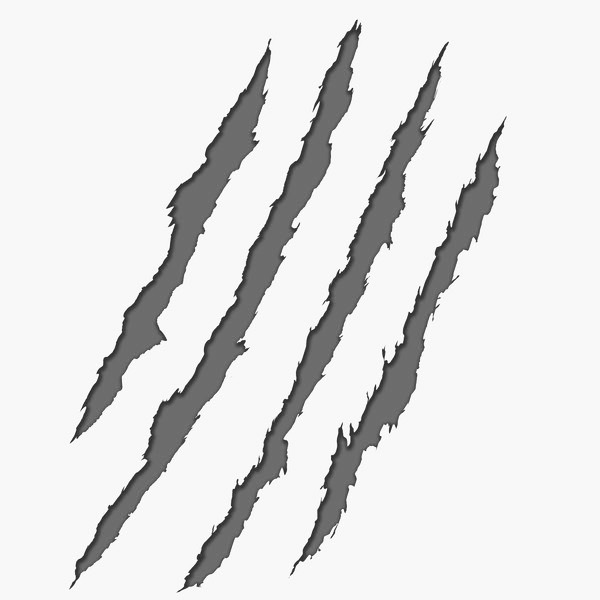 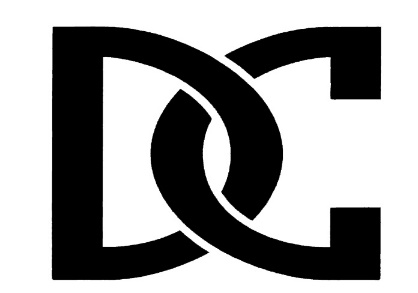 Kayson MooreChristian Johnson Dion BarryMessiah BinfordLequonton EvansMarcus JamisonJordan McMurphy Tracy KeyKaiden CarterTrip LaFoeZander Steht